                                                                                        «УТВЕРЖДАЮ»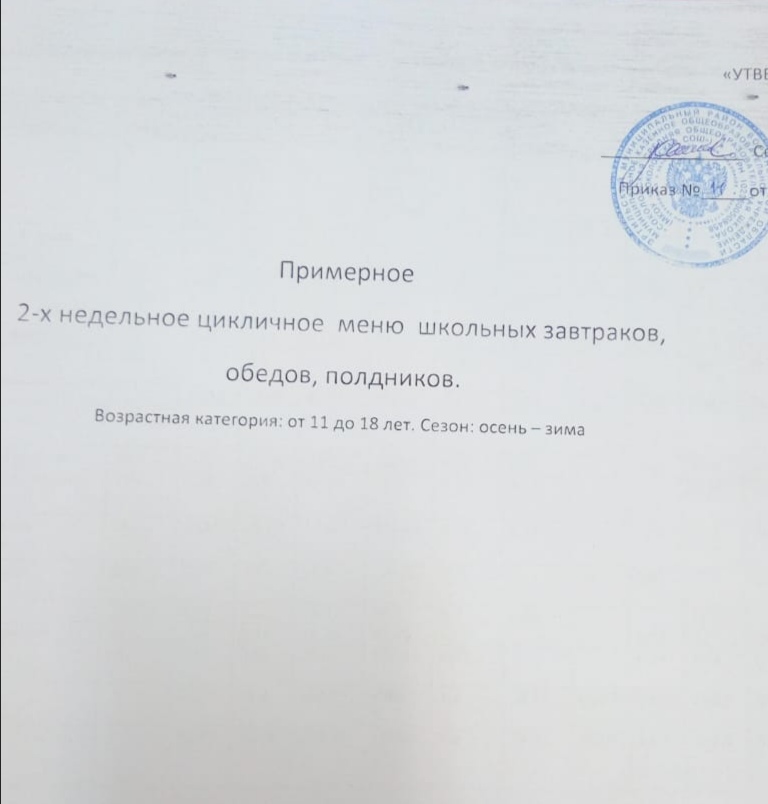                                                                        Директор_______________  Сергеев В.В                                                                                 Приказ №_____от ________Примерное 2-х недельное цикличное  меню  школьных завтраков,обедов, полдников. Возрастная категория: от 11 до 18 лет. Сезон: осень – зимаПримерное меню школьных завтраков, обедов, полдников. Возрастная категория: от 11 до 18 лет. Сезон: осень– зима.№ рец.Прием пищи, наименование блюдаМасса порцииПищевые веществаПищевые веществаПищевые веществаЭнергетическая ценность(ккал)Витамины (мг)Витамины (мг)Витамины (мг)Витамины (мг)Витамины (мг)Витамины (мг)Витамины (мг)Минеральные  вещества  (мг)Минеральные  вещества  (мг)Минеральные  вещества  (мг)Минеральные  вещества  (мг)№ рец.Прием пищи, наименование блюдаМасса порцииПищевые веществаПищевые веществаПищевые веществаЭнергетическая ценность(ккал)ВВССААЕСаРМgFe№ рец.Прием пищи, наименование блюдаМасса порцииБЖУЭнергетическая ценность(ккал)ВВССААЕСаРМgFe1234567889910101112131415  Понедельник – 1 деньЗавтрак196Каша гречневая рассыпчатая1505,823,6230,0175,872,282,28--0,010,013,069,82,26138,0322,8376Чай с сахаром.200/150,070,0215,060,0--0.030.03---11,11,42,80,282Бутерброд с повидлом552,443,8727,83156,00,040,040,10,120,020,00,3910,05,622,80,6Молоко2005,86,49,4110,00,080,081,61,60,040,04-240180280,2Итого завтрак14,1313,9182,23501,872,42,40,730,7320,0520,053,45270,9189,26191,6323,8Обед 19Салат из свеклы и моркови1001,3210,087,68126,080,030,039,59,5--4,5347,553,631,1-101Суп картофельный с крупой (с пшеном)2502,182,8414,2991,50,110,118,258,25--2,624,066,726,650,96181Тефтели из говядины паровые.7512,8514,411,6217,830,080,080,330,330,010,011,0422,1184,122,10,9204Макаронные изделия отварные2007,367,0647,1281,460,120,12--0,020,021,615,28,410,84200376Чай с сахаром.200/150,070,0215,060,0--0.030.03---11,11,42,80,28ПРХлеб ржано-пшеничный402,240,4419,7691,960,040,04----0,369,242,410,01,24ПРХлеб пшеничный603,360,6629,64137,940,070,07----0,5413,863,615,060Итого обед27,3434,2122,951006,771,21,218,1118,110,0250,02510,25134,5389,3114,164,87ВСЕГО:41,4748,11205,181508,643,63,618,8418,8420,07520,07513,7414,4578,56305,7928,6Вторник-2деньЗавтрак 103Каша пшенная молочная жидкая2056.047.2734.19227.141.621.621.51.50.0150.0151.1329.5753.171,60.44376Чай с сахаром.200/150,070,0215,060,0--0.030.03---11,11,42,80,28ПРХлеб пшеничный403,160,419,3293,520,040,04----0,529,234,813,20,44Итого завтрак8,487,5963,68380,661,651,651,531,530,0150,0151,5247,5780,684,31,05Обед 2Салат витаминный1001,1410,411,54141,940,060,0610,710,7--4,9545,646,532,8-82Борщ с капустой и картофелем2501,814,9112,5102,50,050,0510,2910,29---44,3853,2326,251,19172Печень по строгановски8010.613.61.8192.50,110,111,81,80,030,034,050,9261,736,80,6216Картофельное пюре2004,268,0831,06213,940,060,066,66,6--1,333,2193,226,4200398Напиток из плодов шиповника1800.610.2518.67790,020,029090---6650120,8ПРХлеб ржано-пшеничный402,240,4419,7691,960,040,04----0,369,242,410,01,24ПРХлеб пшеничный603,360,6629,64137,940,070,07----0,5413,863,615,060338Яблоки 1000,40,49,8470,030,0310,010,0--0,216,09,011,00,2Итого обед23,1636,46116,691006,780,360,36115,99115,990,450,4510,33296,38560,63162,354,92ВСЕГО:Среда-3 день31,6444,05180,371387,442,012,01117,52117,520,4620,46211,85343,95641,23246,655,97Завтрак 204Макаронные изделия отварные1505,525,335,3211,10,90,9--0,0150,0151,211,46,38,131,05376Чай с сахаром.200/150,070,0215,060,0--0.030.03---11,11,42,80,28344Бутерброды с маслом (1-й вариант)401,715,110,26183,60,080,08----1,6511,1542,016,51,0Молоко2005,86,49,4110,00,080,081,61,60,040,04-240180280,2Итого завтрак13,0926,8269,96564,71,061,061,631,630,0550,0551,85273,65229,7190,36,08Обед 34Рассольник ленинградский2505,0311,332,38179,60,150,159,129,120,220,220,31162,2187,132,681,01210Капуста тушенная 2005,246,4626,9174,320,040,042,42,4--0,6100,678,611,2200143Котлеты или биточки рыбные112,515,542,910,2128,90,170,172,72,70,0450,0456,076,35392,5555,2112,5389Сок яблочный2001,0-19,884,80,020,024,04,0--0,238,08,014,02,8ПРХлеб ржано-пшеничный402,240,4419,7691,960,040,04----0,369,242,410,01,24ПРХлеб пшеничный603,360,6629,64137,940,070,07----0,5413,863,615,060ПРПеченье сахарное302,22,821,91420,040,04----1,18,02590,4Итого обед27,9221,67140,15939,521,491,4916,7216,720,250,257,69353,7618124,0810,6ВСЕГО40,7148,49210,111504,21,1581,15818,3518,350,300,309,54627,35847,7314,3816,6Четверг-4 деньЗавтрак424Яйцо вареное405,14,600,3063,00,030,03--0,10,10,8622,076,84,81,0242Какао с молоком             (1 вариант)2003,773,9325,95153,920,20,20,60,60,020,02-12191140,7ПРХлеб пшеничный403,160,419,3293,520,040,04----0,529,234,813,20,44ПРХлеб ржано-пшеничный201,120,229,8845,9845,980,020,02---0,184,621,25,00,62Итого завтрак12,369,0550,62333,040,260,260,60,60,120,121,43154,5215,133,72,65Обед 7Салат из квашенной капусты с луком1001,6103,5811,60,020,0213,513,5--4,451,030,016,01,288Щи из свежей  капусты с картофелем.2501,754,898,4984,750,060,0618,4618,46--0,834,6638,117,80,64192Птица отварная10527,3327,331,46364,020,050,051,351,3520,0320,030,3424,0274,319,2105201Рис отварной2005,186,7853,7300,240,240,24--0,040,043,230,416,831,68200247Кисель из концентрата плодового или ягодного2001,3-29,02116,19--1,81,8--0,2126,02,0247ПРХлеб ржано-пшеничный402,240,4419,7691,960,040,04----0,369,242,410,01,24ПРХлеб пшеничный603,360,6629,64137,940,070,07----0,5413,863,615,060338Яблоки 1000,40,49,8470,030,0310,010,0--0,216,09,011,00,2Итого обед30,9839,24121,561006,90,380,3844,6644,6613,3813,384,61166,26338,3599,96253,4ВСЕГО:Пятница-5 день43,3448,29172,181339,90,640,6445,2645,2613,513,56,04320,76553,45133,66256,05Завтрак97Каша манная молочная вязкая2056,537,0338,78244,920,060,06----2,22436100,4376Чай с сахаром.200/150,070,0215,060,0--0.030.03---11,11,42,80,282Бутерброд с повидлом552,443,8727,83156,00,040,040,10,120,020,00,3910,05,622,80,6Итого завтрак9,041,9281,67460,920,10,10,130,1320,020,02,5945,14335,61,28     Обед21Салат из свеклы с солеными огурцами1001,2610,087,76126,80,030,0311,811,8--2,2540,150,424-103Суп картофельный с макаронными изделиями.2502,692,8417,14104,750,110,118,258,25--1,424,666,6527,01,09241Мясо отварное (говядина) с соусом12021,0616,862,64244,50,0450,0450,0150,01515,1515,150,634,79171,5423,15120196Каша гречневая рассыпчатая20011,647,2460,0351,744,564,56--0,020,026,1219,64,52276,06200386Ряженка2005,85,08,4102,00,040,040,60,640,040,0-248281840,2ПРХлеб ржано-пшеничный402,240,4419,7691,960,040,04----0,369,242,410,01,24ПРХлеб пшеничный603,360,6629,64137,940,070,07----0,5413,863,615,060Итого обед28,4628,42189,211024,722,532,5320,8620,8610,1110,119,03115,49332,11226,36281,12ВСЕГО:2 Неделя37,530,34270,881485,62,632,6320,9920,9930,1130,1111,62160,59375,11261,96282,Понедельник-1  деньЗавтрак196Каша гречневая рассыпчатая1505,823,6230,0175,872,282,28--0,010,013,069,82,26138,0322,8376Чай с сахаром.200/150,070,0215,060,0--0.030.03---11,11,42,80,282Бутерброд с повидлом552,443,8727,83156,00,040,040,10,120,020,00,3910,05,622,80,6Молоко2005,86,49,4110,00,080,081,61,60,040,04-240180280,2Итого завтрак14,1313,9182,23501,872,42,41,731,7320,0520,053,45162,9189,26191,6323,88        Обед102Суп картофельный с бобовыми2505,495,2816,33134,750,230,235,815,81--138,0887,1835,32,03204Макаронные изделия отварные2007,367,0647,1281,460,120,12--0,020,021,615,28,410,84200181Тефтели из говядины паровые.112,519,321,913,11326,70,120,120,50,50,0020,0021,5633,15276,1533,15112,5376Чай с сахаром.200/150,070,0215,060,0--0.030.03---11,11,42,80,28ПРХлеб ржано-пшеничный402,240,4419,7691,960,040,04----0,369,242,410,01,24ПРХлеб пшеничный603,360,6629,64137,940,070,07----0,5413,863,615,060Итого обед29,3325,84117,311032,811,651,656,176,170,0250,0254,12101,08356,1891,535,39ВСЕГО:43,4639,75199,541534,64,054,057,97,920,0720,077,57263,68545,44283,1629,2Вторник – 2 деньЗавтрак103Каша пшенная молочная жидкая2056.047.2734.19227.141.621.621.51.50.0150.0151.1329.5753.171,60.44376Чай с сахаром.200/150,070,0215,060,0--0.030.03---11,11,42,80,28ПРХлеб пшеничный403,160,419,3293,520,040,04----0,529,234,813,20,44Итого завтрак8,487,5963,68357,281,651,651,531,530,0150,0151,5247,5780,684,31,5Обед21Салат из свеклы с солеными огурцами1001,2610,087,76126,80,030,0311,811,8--2,2540,150,424-34Рассольник ленинградский2505,0311,332,38179,60,150,159,129,120,220,220,31162,2187,132,681,01154Рыба ,тушеная в томате с овощами.14014,528,037,51160,290,270,274,184,181,291,290,1885,09225,8736,960,84214Картофель отварной2004,189,3836,28243,280,030,030,220,22--4,1716,696,338,2200255Компот из смеси сухофруктов2000,56-27,89113,790,020,020,80,8--1,34,035,3255ПРХлеб ржано-пшеничный402,240,4419,7691,960,040,04----0,369,242,410,01,24ПРХлеб пшеничный603,360,6629,64137,940,070,07----0,5413,863,615,060  Итого обед29,9137,29141,831053,60,570,5726,0726,071,511,518,05322,24615,77150,64258,53ВСЕГО:38,3944,88205,511410,942,222,2227,627,61,521,529,57369,81696,37234,94260Среда-3 деньЗавтрак204Макаронные изделия отварные1505,525,335,3211,10,90,9--0,0150,0151,211,46,38,131,05376Чай с сахаром.200/150,070,0215,060,0--0.030.03---11,11,42,80,282Бутерброд с повидлом552,443,8727,83156,00,040,040,10,120,020,00,3910,05,622,80,6Молоко2005,86,49,4110,00,080,081,61,60,040,04-240180280,2Итого завтрак13,8315,5987,53537,11,021,021,731,7320,0520,051,59272,5193,363,32,13      Обед     4Салат из белокочанной капусты с морковью1000,845,065,3270,020,380,382,32,3--2,3451,032,819,950,06103Суп картофельный с макаронными изделиями.2502,692,8417,14104,750,110,118,258,25--1,424,666,6527,01,09173Плов из отварной говядины20024,3320,6933,71418,370,140,140,70,70,150,150,763638,834,01,0376Чай с сахаром.200/150,070,0215,060,0--0.030.03---11,11,42,80,28ПРХлеб ржано-пшеничный402,240,4419,7691,960,040,04----0,369,242,410,01,24ПРХлеб пшеничный603,360,6629,64137,940,070,07----0,5413,863,615,060Итого обед33,3329,45110,25883,040,710,7111,2811,280,150,155,38141,1214,75106,954,11ВСЕГО:47,1645,04197,781420,141,731,7313,0113,0120,220,26,97413,6480,05170,256,24Четверг – 4 деньЗавтрак97Каша манная молочная вязкая2056,537,0338,78244,920,060,06----2,22436100,4242Какао с молоком             (1 вариант)2003,773,9325,95153,920,20,20,60,60,020,02-12191140,7ПРХлеб пшеничный403,160,419,3293,520,040,04----0,529,234,813,20,44Итого завтрак12,6711,2679,22468,980,290,290,60,60,020,022,59151,9153,133,91,43          Обед71Помидоры свежие1001,10,23,8220,030,0317,517,5--0,351420260,963Суп картофельный  с крупой и рыбными консервами2506,628,3118,39170,980,260,266,256,25--3,0725,0100,617,940,9196Каша гречневая рассыпчатая.20011,647,2460,0351,744,564,56--0,020,026,1219,64,52276,06200192Птица отварная10527,3327,331,46364,020,050,051,351,3520,0320,030,3424,0274,319,21,2376Чай с сахаром.200/150,070,0215,060,0--0.030.03---11,11,42,80,28ПРХлеб ржано-пшеничный402,240,4419,7691,960,040,04----0,369,242,410,01,24ПРХлеб пшеничный603,360,6629,64137,940,070,07----0,5413,863,615,060338Яблоки 1000,40,49,8470,030,0310,010,0--0,216,09,011,00,2Итого обед37,7840,72117,53969,772,732,7335,1335,1320,1320,137,9118,3484,76238,1727,96ВСЕГО:50,4551,98196,751438,753,023,0235,7335,7320,1520,1510,49270,2637,86272,0729,36Пятница -5 день      Завтрак105Каша рисовая молочная жидкая2055,126,6232,61210,130,060,06----2,22436100,4376Чай с сахаром.200/150,070,0215,060,0--0.030.03---11,11,42,80,28344Бутерброды с маслом (1-й вариант)401,715,110,26183,60,080,08----1,6511,1542,016,51,0Молоко2005,86,49,4110,00,080,081,61,60,040,04-240180280,2Итого завтрак12,6928,1467,27563,730,220,221,631,630,040,043,85286,25259,457,31,88       Обед71 Огурец свежий1000,70,21,9120,020,024,94,9--0,051714300,588Щи из свежей  капусты с картофелем.2501,754,898,4984,750,060,0618,4618,46--0,834,6638,117,80,64189Котлеты, биточки, шницели припущенные112,516,5318,711,3279,10,210,215,15,10,20,21,1494,13538,6862,433,0216Картофельное пюре2004,268,0831,06213,940,060,066,66,6--1,333,2193,226,4-386Ряженка2005,85,08,4102,00,040,040,60,640,040,0-248281840,2ПРХлеб ржано-пшеничный402,240,4419,7691,960,040,04----0,369,242,410,01,24ПРХлеб пшеничный603,360,6629,64137,940,070,07----0,5413,863,615,060ПРПеченье сахарное302,22,821,91420,040,04----1,18,02590,4Итого обед35,5838,49114,371063,50,460,4632,1632,1640,240,24,27475,29755,98346,736,87ВСЕГО:48,2766,63181,641627,20,680,6833,7933,7940,2440,248,12761,541015,38404,038,75